     ProgramMicrosoft Office (Word, Excel, Powerpoint)Adobe PhotoshopAdobe Dreamwaver (HTML)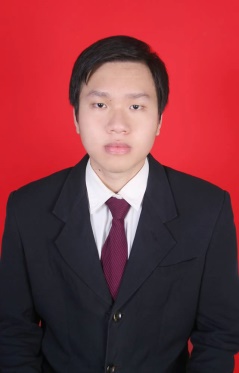 NameAlbert AlexanderNationalityIndonesiaDate of Birth27/09/1993GenderLaki-lakiAddressJl. Imam Bonjol RT.006Kuala Tungkal, IndonesiaTelephone+62 853 8377 1895E-mailalbert_alexander2709@yahoo.comEducationEducationEducationEducationEducation1998 – 2004SD Nasional Kuala Tungkal2004 – 2007SMP Xaverius Kuala Tungkal2007 - 2010SMAN 1 Kuala Tungkal2010 – Universitas Bina Nusantara, Jakarta1998 – 2004SD Nasional Kuala Tungkal2004 – 2007SMP Xaverius Kuala Tungkal2007 - 2010SMAN 1 Kuala Tungkal2010 – Universitas Bina Nusantara, Jakarta1998 – 2004SD Nasional Kuala Tungkal2004 – 2007SMP Xaverius Kuala Tungkal2007 - 2010SMAN 1 Kuala Tungkal2010 – Universitas Bina Nusantara, Jakarta1998 – 2004SD Nasional Kuala Tungkal2004 – 2007SMP Xaverius Kuala Tungkal2007 - 2010SMAN 1 Kuala Tungkal2010 – Universitas Bina Nusantara, Jakarta1998 – 2004SD Nasional Kuala Tungkal2004 – 2007SMP Xaverius Kuala Tungkal2007 - 2010SMAN 1 Kuala Tungkal2010 – Universitas Bina Nusantara, JakartaMy Skills SummaryMy Skills SummaryMy Skills SummaryMy Skills SummaryMy Skills SummaryLanguageUnderstandingUnderstandingUnderstandingListeningReadingSpeakingWritingIndonesia (aktif)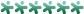 English (pasif)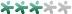 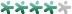 